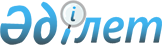 Об утверждении паспортов республиканских бюджетных программ Агентства финансовой полиции Республики Казахстан на 2002 годПостановление Правительства Республики Казахстан от 26 января 2002 года N 116

      Во исполнение Закона Республики Казахстан от 1 апреля 1999 года Z990357_  "О бюджетной системе" Правительство Республики Казахстан постановляет: 

      1. Утвердить паспорта республиканских бюджетных программ Агентства финансовой полиции Республики Казахстан на 2002 год согласно приложениям 1-6. 

      Сноска. В пункт 1 внесены изменения - постановлением Правительства РК от 10 апреля 2002 г. N 116a P02116a_  . 

      2. Настоящее постановление вступает в силу со дня подписания. 

     Премьер-Минист 

     Республики Казахстан 

                                              Приложение 1 к 

                                              постановлению Правительства 

                                              Республики Казахстан 

                                              от 26 января 2002 года N 116 

Агентство финансовой полиции Республики Казахстан 

------------------------------------------------- 

     Администратор бюджетной программы  Паспорт 

республиканской бюджетной программы 

001 "Административные затраты" 

на 2002 год       1. Стоимость: 1 225 204 тысячи тенге (один миллиард двести двадцать пять миллионов двести четыре тысячи тенге). 

 

             2. Нормативно-правовая основа бюджетной программы: статьи 21, 22, 23, 24 и 25 Закона Республики Казахстан от 23 июля 1999 года Z990453_  "О государственной службе"; статьи 1, 13 и 14 Закона Республики Казахстан от 15 декабря 2001 года Z010273_  "О республиканском бюджете на 2002 год"; Указ Президента Республики Казахстан от 25 марта 2001 года N 575 U010575_  "О единой системе оплаты труда работников органов Республики Казахстан, содержащихся за счет государственного бюджета"; постановление Правительства Республики Казахстан от 27 февраля 2001 года N 283 P010283_  "Вопросы Агентства финансовой полиции Республики Казахстан"; постановление Правительства Республики Казахстан от 27 декабря 2001 года N 1715 P011715_  "О реализации Закона Республики Казахстан "О республиканском бюджете на 2002 год"; постановление Правительства Республики Казахстан от 11 января 2002 года N 39 P020039_  "Об утверждении лимитов штатной численности". 

      3. Источники финансирования бюджетной программы: средства республиканского бюджета. 

      4. Цель бюджетной программы: обеспечение деятельности центрального аппарата и аппаратов территориальных подразделений Агентства финансовой полиции Республики Казахстан, для достижения максимально эффективного выполнения возложенных на них функций. 

      5. Задачи бюджетной программы: содержание центрального аппарата и аппаратов территориальных подразделений Агентства финансовой полиции Республики Казахстан. 

      6. План мероприятий по реализации бюджетной программы:         7. Ожидаемые результаты выполнения бюджетной программы: качественное и своевременное выполнение возложенных на Агентство финансовой полиции Республики Казахстан и его территориальных подразделений функций. 

                                              Приложение 2 к 

                                              постановлению Правительства 

                                              Республики Казахстан 

                                              от 26 января 2002 года N 116 

  Агентство финансовой полиции Республики Казахстан 

------------------------------------------------- 

     Администратор бюджетной программы  Паспорт 

республиканской бюджетной программы 

009 "Подготовка кадров в высших учебных заведениях" 

на 2002 год       1. Стоимость: 112 547 тысяч тенге (сто двенадцать миллионов пятьсот сорок семь тысяч тенге). 

      2. Нормативно-правовая основа бюджетной программы: статья 30 K951000_  Конституции Республики Казахстан от 30 августа 1995 года; статьи 25, 26, 27 и 43 Закона Республики Казахстан от 7 июня 1999 года Z990389_  "Об образовании"; статьи 3, 6 и 8 Закона Республики Казахстан от 23 июля 1999 года Z990453_  "О государственной службе"; статьи 26, 28, 29 и 30 Закона Республики Казахстан от 9 июля 2001 года Z010225_  "О науке"; статьи 1, 13 и 14 Закона Республики Казахстан от 15 декабря 2001 года Z010273_  "О республиканском бюджете на 2002 год"; распоряжение Президента Республики Казахстан от 2 февраля 2001 года N 201 N010201_  "О Концепции борьбы с правонарушениями в сфере экономики на 2001-2003 годы"; постановление Правительства Республики Казахстан от 15 мая 2001 года N 643 P010643_  "Некоторые вопросы государственного учреждения "Академия налоговой полиции"; постановление Правительства Республики Казахстан от 11 января 2002 года N 39 P020039_  "Об утверждении лимитов штатной численности". 

      3. Источники финансирования бюджетной программы: средства республиканского бюджета. 

      4. Цель бюджетной программы: подготовка и переподготовка квалифицированных кадров для органов финансовой полиции и органов таможенной службы. 

      5. Задачи бюджетной программы: подготовка специалистов с высшим образованием для органов финансовой полиции и таможенной службы, переподготовка и повышение квалификации сотрудников и руководящих кадров, подготовка научно-педагогических кадров, проведение научно-исследовательских работ по актуальным проблемам борьбы с экономической преступностью. 

      6. План мероприятий по реализации бюджетной программы: --------------------------------------------------------------------------- 

N !Код  !Код  !Наименование!Мероприятия по реализации! Сроки !Ответственные 

п/!прог-!под- !программы   !программы (подпрограммы) !реали- !исполнители 

п !раммы!прог-!(подпро-    !                         !зации  ! 

  !     !раммы!граммы)     !                         !       ! 

--!-----!-----!------------!-------------------------!-------!------------- 

1 !   2 !   3 !      4     !             5           !    6  !       7     

--!-----!-----!------------!-------------------------!-------!------------- 

    009       Подготовка  Содержание 160 сотрудников  В течение Агентство               кадров в    Академии финансовой полиции,   года   финансовой               высших      оплата расходов, связанных            полиции                  учебных     с обучением слушателей очного         Республики               заведениях  и заочного форм обучения, с           Казахстан          030  Академия    подготовкой и переподготовкой         Академия               финансовой  сотрудников органов                   финансовой               полиции     финансовой полиции, в среднем         полиции                           по очной форме обучения                           составляет более 400 человек ---------------------------------------------------------------------------           7. Ожидаемые результаты выполнения бюджетной программы: обеспечение профессиональными кадрами органов финансовой полиции и таможенной службы; переподготовка и повышение квалификации сотрудников органов финансовой полиции и таможенной службы; степень обеспеченности органов финансовой полиции и таможенной службы квалифицированными кадрами в 2002 году не менее 95%. 

                                              Приложение 3 к 

                                              постановлению Правительства 

                                              Республики Казахстан 

                                              от 26 января 2002 года N 116 

Агентство финансовой полиции Республики Казахстан 

------------------------------------------------- 

     Администратор бюджетной программы  Паспорт 

республиканской бюджетной программы 

030 "Материально-техническое обеспечение 

органов финансовой полиции" 

на 2002 год       1. Стоимость: 100 000 тысяч тенге (сто миллионов тенге). 

      2. Нормативно-правовая основа бюджетной программы: статьи 20, 21 Закона Республики Казахстан от 15 сентября 1994 года Z944000_  "Об оперативно-розыскной деятельности"; статья 1 Закона Республики Казахстан от 15 декабря 2001 года "О республиканском бюджете на 2002 год"; распоряжение Президента Республики Казахстан от 2 февраля 2001 года N 201 "О Концепции борьбы с правонарушениями в сфере экономики на 2001-2003 годы"; постановление Правительства Республики Казахстан от 31 октября 2000 года N 1641 P001641_  "О Программе борьбы с преступностью в Республике Казахстан на 2000-2002 годы"; постановление Правительства Республики Казахстан от 27 февраля 2001 года N 283 P010283_  "Вопросы Агентства финансовой полиции Республики Казахстан"; постановление Правительства Республики Казахстан от 11 апреля 2001 года N 487 P010487_  "О Плане мероприятий по реализации Государственной программы борьбы с коррупцией на 2001-2005 годы". 

      3. Источники финансирования бюджетной программы: средства республиканского бюджета. 

      4. Цель бюджетной программы: обеспечение органов финансовой полиции материально-техническими средствами, в том числе форменным и специальным обмундированием, специальными техническими средствами и прочими активами. 

      5. Задачи бюджетной программы: оснащение и укрепление материально-технической базы органов финансовой полиции; обеспечение сотрудников органов финансовой полиции форменным и специальным обмундированием; повышение квалификации сотрудников органов финансовой полиции в применении средств связи и специальных технических средств в оперативно-розыскной деятельности; обеспечение радио, проводной связью и специальной техникой подразделений органов финансовой полиции, а также доступа к различным информационным ресурсам. 

      6. План мероприятий по реализации бюджетной программы: 

--------------------------------------------------------------------------- 

N !Код  !Код  !Наименование!Мероприятия по реализации! Сроки !Ответственные 

п/!прог-!под- !программ    !программы (подпрограммы) !реали- !исполнители 

п !раммы!прог-!(подпро-    !                         !зации  ! 

  !     !раммы!грамм)      !                         !       ! 

--!-----!-----!------------!-------------------------!-------!------------- 

1 !   2 !   3 !      4     !             5           !    6  !       7     

--!-----!-----!------------!-------------------------!-------!------------- 

    030        Материально- Закуп:                   В течение  Агентство 

               техническое  автотранспортных средств    года    финансовой 

               обеспечение  в количестве 55 единиц;             полиции 

               органов      форменного и специального           Республики 

               финансовой   обмундирования в количестве:        Казахстан 

               полиции      пальто мужское 2385 единиц, 

                            пальто женское 432единицы, 

                            шапка мужская из каракуля 68 

                            единиц, шапка мужская из 

                            цигейки 2305 единиц, шапки 

                            из каракуля 430 единиц, 

                            безрукавки 1000 единиц, 

                            куртка болонья 2745 единиц, 

                            туфли женские 500 пар, 

                            куртка летняя с длинным 

                            рукавом 200 единиц, куртка 

                            летняя с коротким рукавом 

                            200 единиц, погоны съемные 

                            (повседневные) 16241 пара, 

                            погоны съемные белые (парадные) 

                            3245 пар, звездочки большие 

                            5000 единиц, звездочки малые 

                            15000 единиц, эмблема KZ 658 

                            единиц, китель-брюки 24 

                            единицы, куртка-брюки 10 

                            единиц, рубашка с длинным 

                            рукавом 58 единиц, рубашка 

                            с коротким рукавом 935 единиц, 

                            фуражка 8 штук, шеврон 16 штук, 

                            канитель 32 грамма, кокарда 8 

                            единиц, пуговицы диаметром 

                            14 мм с гербом 8 штук, услуг 

                            по реставрации форменного 

                            обмундирования по четырем 

                            наименованиям; специальных 

                            технических средств и средств 

                            связи: радиомикрофон 17 единиц, 

                            сканирующий приемник 13 единиц, 

                            диктофон 37 единиц, портативный 

                            комплекс аудио- и видеоконтроля 

                            2 комплекта, комбинированный 

                            передатчик 18 единиц, сканирующий 

                            приемник с инверсией 3 единицы, 

                            специальный инструмент для 

                            анализа замков 3 единицы, 

                            ультрафиолетовый фонарь 34 

                            единицы, трехканальное 

                            транкинговое оборудование 1 

                            комплект, радиостанция носимого 

                            типа 25 единиц, автомобильная 

                            транкинговая радиостанция 7 

                            единиц, стационарная 

                            транкинговая радиостанция 2 

                            единицы, радиостанция Motorola 

                            MTS 2000 7 единиц; прочих 

                            активов: стол 180 единиц, стул 

                            210 единиц, шкаф книжный 20 

                            единиц, шкаф платяной 30 единиц, 

                            файл шкаф 4-х секционный 10 

                            единиц, подставка для компьютера 

                            20 единиц, жалюзи 131 кв.м., 

                            настольные лампы 15 единиц, 

                            вентилятор 30 единиц, штампы 

                            5 единиц, зеркало 20 единиц, 

                            кресло 5 единиц, комплект 

                            офисной мебели для руководства 

                            5 единиц, телевизор 1 единица, 

                            диван-кушетка 1 единица, 

                            микроволновая печь 2 единицы, 

                            холодильник 3 единицы, пылесос 

                            3 единицы, кондиционер 1 единица, 

                            детектор валют 19 единиц, 

                            терминал спутникового 

                            оборудования 2 единицы, 

                            ионизатор 3 единицы, 

                            обогреватель масляный 10 единиц, 

                            электрический чайник 2 единицы, 

                            расходных материалов для 

                            служебного удостоверения: 

                            обложка-заготовка ВУ-1855Р 

                            3500 штук, пленка РК-700 45 

                            рулонов, бумага СК-700 45 рулонов                             Распределение полученных  В течение  Агентство 

                            товарно-материальных        года     финансовой 

                            ценностей органам                    полиции 

                            финансовой полиции                   Республики 

                                                                 Казахстан ------------------------------------------------------------------------ <*>       Сноска. В пункт 6 внесены изменения - постановлением Правительства РК от 28 декабря 2002 г. N 116б  .       7. Ожидаемые результаты выполнения бюджетной программы: оснащение и укрепление материально-технической базы способствует к совершенствованию форм и методов борьбы с преступностью в сфере экономической и финансовой деятельности, обеспечение безопасности деятельности органов финансовой полиции, налоговых и таможенных органов. 

                                              Приложение 4 к 

                                              постановлению Правительства 

                                              Республики Казахстан 

                                              от 26 января 2002 года N 116 

  Агентство финансовой полиции Республики Казахстан 

------------------------------------------------- 

     Администратор бюджетной программы  Паспорт 

республиканской бюджетной программы 

032 "Оперативно-розыскная деятельность 

органов финансовой полиции" 

на 2002 год       1. Стоимость: 30 000 тысяч тенге (тридцать миллионов тенге). 

      2. Нормативно-правовая основа бюджетной программы: статьи 2, 6, 11 и 12 Закона Республики Казахстан от 15 сентября 1994 года "Об оперативно-розыскной деятельности"; статьи 1, 13 Закона Республики Казахстан от 15 декабря 2001 года "О республиканском бюджете на 2002 год"; Указ Президента Республики Казахстан от 20 апреля 2000 года N 377 U000377_  "О мерах по совершенствованию системы борьбы с преступностью и коррупцией"; распоряжение Президента Республики Казахстан от 2 февраля 2001 года N 201 "О Концепции борьбы с правонарушениями в сфере экономики на 2001-2003 годы"; приказ Министерства финансов Республики Казахстан от 8 декабря 1995 года N 005 "Об организации агентурно-оперативной деятельности подразделений налоговой полиции". 

      3. Источники финансирования бюджетной программы: средства республиканского бюджета. 

      4. Цель бюджетной программы: усиление борьбы с правонарушениями в сфере экономической и финансовой деятельности; повышение эффективности деятельности оперативно-розыскных, следственных подразделений органов финансовой полиции. 

      5. Задачи бюджетной программы: обеспечение экономической безопасности государства; выявление, предупреждение, пресечение и раскрытие экономических преступлений. 

      6. План мероприятий по реализации бюджетной программы: 

--------------------------------------------------------------------------- 

N !Код  !Код  !Наименование!Мероприятия по реализации! Сроки !Ответственные 

п/!прог-!под- !программы   !программы (подпрограммы) !реали- !исполнители 

п !раммы!прог-!(подпро-    !                         !зации  ! 

  !     !раммы!граммы)     !                         !       ! 

--!-----!-----!------------!-------------------------!-------!------------- 

1 !   2 !   3 !      4     !             5           !    6  !       7     

--!-----!-----!------------!-------------------------!-------!-------------     032        Оперативно-   Содержание оперативно-  В течение  Агентство                розыскная     розыскной деятельности     года    финансовой                деятельность  органов финансовой                 полиции                органов       полиции                            Республики                финансовой                                       Казахстан                полиции ---------------------------------------------------------------------------      

     7. Ожидаемые результаты выполнения бюджетной программы: использование результатов оперативно-розыскных мероприятий в пресечении и раскрытии правонарушений в сфере экономики и финансов.                                                Приложение 5 к 

                                              постановлению Правительства 

                                              Республики Казахстан 

                                              от 26 января 2002 года N 116 

  Агентство финансовой полиции Республики Казахстан 

------------------------------------------------- 

     Администратор бюджетной программы  Паспорт 

республиканской бюджетной программы 

500 "Сопровождение информационных систем 

органов финансовой полиции" 

на 2002 год       1. Стоимость: 19 900 тысяч тенге (девятнадцать миллионов девятьсот тысяч тенге). 

      2. Нормативно-правовая основа бюджетной программы: статья 1 Закона Республики Казахстан от 15 декабря 2001 года "О республиканском бюджете на 2002 год"; Указ Президента Республики Казахстан от 31 июля 2000 года N 427 U000427_  "О мерах по улучшению работы государственного аппарата, борьбе с бюрократизмом и сокращению документооборота"; распоряжение Президента Республики Казахстан от 2 февраля 2001 года N 201 "О Концепции борьбы с правонарушениями в сфере экономики на 2001-2003 годы"; Указ Президента Республики Казахстан от 16 марта 2001 г. N 573 U010573_  "О Государственной программе формирования и развития национальной информационной инфраструктуры Республики Казахстан"; постановление Правительства Республики Казахстан от 31 октября 2000 года N 1641 P001641_  "О Программе борьбы с преступностью в Республике Казахстан на 2000-2002 годы"; постановление Правительства Республики Казахстан от 11 апреля 2001 года N 487 P010487_  "О Плане мероприятий по реализации Государственной программы борьбы с коррупцией на 2001-2005 годы". 

      3. Источники финансирования бюджетной программы: средства республиканского бюджета. 

      4. Цель бюджетной программы: создание и поддержание условий для стабильной и бесперебойной работы создаваемой единой автоматизированной информационно-телекоммуникационной системы органов финансовой полиции и прочих информационных ресурсов. 

      5. Задачи бюджетной программы: обеспечение связи между подразделениями финансовой полиции Республики Казахстан по электронной почте; обеспечение доступа к различным информационным ресурсам; приобретение вспомогательного программного обеспечения; обеспечение работоспособности используемых средств вычислительной техники и периферийного оборудования; повышение квалификации сотрудников органов финансовой полиции в сфере информационных технологий. 

      6. План мероприятий по реализации бюджетной программы: 

--------------------------------------------------------------------------- 

N !Код  !Код  !Наименование!Мероприятия по реализации! Сроки !Ответственные 

п/!прог-!под- !программ    !программы (подпрограммы) !реали- !исполнители 

п !раммы!прог-!(подпро-    !                         !зации  ! 

  !     !раммы!грамм)      !                         !       ! 

--!-----!-----!------------!-------------------------!-------!------------- 

1 !   2 !   3 !      4     !             5           !    6  !       7     

--!-----!-----!------------!-------------------------!-------!-------------     500       Сопровождение  Модернизация локальной  В течение  Агентство               информационных вычислительной сети в      года    финансовой               систем органов административном здании            полиции               финансовой     Агентства финансовой               Республики               полиции        полиции Республики                 Казахстан                              Казахстан (коммутационное                                оборудование для 65                              рабочих мест-точек и                              приобретение 2 сетевых                              серверов)                                   Абонентская плата за      В течение                              поддержку домена             года                              второго уровня кnр.кz                                   Оплата услуг электронной  В течение                              почты аппаратов              года                              центрального и                              территориальных органов                              финансовой полиции                                   Абонентская плата за 2    В течение                              телефонных номера-dеfinitу   года                                   Доступ в сеть "Internet"  В течение                                                           года                                   Регистрация доменного     Январь-                              имени второго уровня в    февраль                              сети "Internet" -         2002 года                              www.finроl.кz                                   Поддержка доменного       В течение                              имени www.finроl.кz в       года                              сети "Internet"                                   Сопровождение WEB-        В течение                              сервера Агентства            года                              финансовой полиции                              Республики Казахстан в                              сети "Internet"                                   Ремонт и обслуживание     В течение                                средств вычислительной       года                              техники и периферийного                              оборудования                                   Приобретение расходных    В течение                              материалов и                 года                              комплектующих изделий                                   Обновление правовой       В течение                              справочной системы в         года                              среднем 19 локальных и                              10 сетевых рабочих мест                                   Обновление антивирусной   В течение                              программы для не более       года                              90 рабочих станций                                   Приобретение системы      В течение                              оптического распозна-        года                              вания текстов                                   Сопровождение програм-    В течение                              много обеспечения:           года                              бухгалтерский учет                              исполнения сметы                              расходов бюджетных                              учреждений "ЕСЕП",                              учет заработной платы                              SАLАRY, формирование                              планов финансирования                              по обязательствам и                              платежам, учет лимитов                              бюджетных ассигнований,                              свод квартальной,                              годовой отчетности,                              учет форменной одежды                                   Обучение и сертификация   В течение                              сотрудников органов          года                              финансовой полиции по                              информационным технологиям ---------------------------------------------------------------------------       7. Ожидаемые результаты выполнения бюджетной программы: повышение оперативности получения и обмена информацией, успешное внедрение средств вычислительной техники в деятельность органов финансовой полиции; своевременное обновление информационных ресурсов, используемых сотрудниками органов финансовой полиции; освещение деятельности органов финансовой полиции в сети "Интернет". 

                                                     Приложение 6 

                                             к постановлению Правительства 

                                                  Республики Казахстан 

                                              от 26 января 2002 год N 116 

   Агентство финансовой полиции Республики Казахстан 

_________________________________________________ 

     Администратор бюджетной программы 

  

Паспорт 

республиканской бюджетной программы 600 

"Создание единой автоматизированной 

информационно-телекоммуникационной системы 

Агентства финансовой полиции 

Республики Казахстан" на 2002 год 

      1. Стоимость: 151 181 тысяча тенге (сто пятьдесят один миллион сто восемьдесят одна тысяча тенге). 

      2. Нормативная правовая основа бюджетной программы: статья 1 Закона Республики Казахстан от 15 декабря 2001 года Z010273_  "О республиканском бюджете на 2002 год"; Указ Президента Республики Казахстан от 31 июля 2000 года N 427 U000427_  "О мерах по улучшению работы государственного аппарата, борьбе с бюрократизмом и сокращению документооборота"; Указ Президента Республики Казахстан от 16 марта 2001 года N 573 U010573_  "О Государственной программе формирования и развития национальной информационной инфраструктуры Республики Казахстан"; распоряжение Президента Республики Казахстан от 2 февраля 2001 года N 201 N010201_  "О Концепции борьбы с правонарушениями в сфере экономики на 2001-2003 годы"; постановление Правительства Республики Казахстан от 31 октября 2000 года N 1641 P001641_  "О Программе борьбы с преступностью в Республике Казахстан на 2000-2002 годы"; постановление Правительства Республики Казахстан от 25 января 2001 года N 131 P010131_  "Об утверждении Плана мероприятий по реализации Протокола пятого заседания казахстанско-французской межправительственной рабочей группы по экономическому сотрудничеству"; постановление Правительства Республики Казахстан от 11 апреля 2001 года N 487 P010487_  "О Плане мероприятий по реализации Государственной программы борьбы с коррупцией на 2001-2005 годы". 

      3. Источники финансирования бюджетной программы: средства республиканского бюджета. 

      4. Цель бюджетной программы: создание единой автоматизированной информационно-телекоммуникационной системы органов финансовой полиции Республики Казахстан. 

      5. Задачи бюджетной программы: техническое оснащение подразделений финансовой полиции всех уровней, автоматизация процессов оперативно-служебной деятельности сотрудников финансовой полиции; создание коммуникационной инфраструктуры, объединяющей все подразделения финансовой полиции в единое информационное пространство, обеспечивающее формирование информационных ресурсов и доступ к ним, включая хранение, обработку, преобразование и передачу информации. 

     6. План мероприятий по реализации бюджетной программы: 

___________________________________________________________________________ 

N  |Код  | Код |Наиме-  |Мероприятия по реализации   |Сроки   |Ответствен- 

   |про- |под- |нование | программы (подпрограммы)   |реализа-|ные исполни- 

   |грам-|про- |прог-   |                            |ции     |тели 

   |мы   |грам-|рамм    |                            |        | 

   |     |мы   |(под-   |                            |        | 

   |     |     |прог-   |                            |        | 

   |     |     |рамм)   |                            |        | 

__ |_____|_____|________|____________________________|________|____________ 

 1 |  2  |  3  |   4    |             5              |   6    |      7 

___|_____|_____|________|____________________________|________|____________ 

     600        Создание  В 2002 году будут проведены  В тече-  Агентство 

                единой    подготовительные работы и    ние      финансовой 

                автома-   предпроектные исследования   года     полиции 

                тизиро-   для создания единой                   Республики 

                ванной    автоматизированной                    Казахстан 

                информа-  информационно-телекоммуни- 

                ционно-   кационной системы Агентства 

                телеком-  финансовой полиции 

                муника-   Республики Казахстан, 

                ционной   а также первый этап 

                системы   разработки, заключающийся в 

                Агентст-  создании пилотной зоны, 

                ва фи-    охватывающей центральный 

                нансовой  аппарат, департаментов 

                полиции   финансовой полиции по 

                Респуб-   г. Астане и по 

                лики Ка-  Карагандинской области 

                захстан   вместе с 4 территориальными 

                          подразделениями районного 

                          уровня, в том числе: 

                          1) проведение кабельных работ 

                          для создания 85 рабочих сетевых 

                          мест в двух департаментах 

                          финансовой полиции; 

                          2) приобретение и монтаж 

                          оборудования, в том числе: 

                          серверов: 1 главный сервер 

                          баз данных, 2 региональных 

                          сервера; рабочих станций: 

                          241 рабочая станция; 

                          периферийного оборудования: 

                          89 принтеров, 22 сканера, 9 

                          цифровых камер; сетевого 

                          оборудования: 14 коммутаторов, 

                          3 сетевых маршрутизатора с 

                          функцией коммутатора, 13 

                          модемов, 3 кондиционера, 6 

                          монтажных шкафов, 6 источников 

                          бесперебойного питания; 

                          3) приобретение базового и 

                          системного программного 

                          обеспечения для серверов и 

                          рабочих станций в рамках 

                          данной программы; разработка 

                          прикладного программного 

                          обеспечения                          _______________________________________________________________________ <*>       Сноска. В пункт 6 внесены изменения - постановлением Правительства РК от 28 декабря 2002 г. N 116б  .       7. Ожидаемые результаты выполнения бюджетной программы: повышение эффективности оперативно-служебной деятельности органов финансовой полиции за счет улучшения качества и оперативности ее информационно-аналитического обеспечения. 
					© 2012. РГП на ПХВ «Институт законодательства и правовой информации Республики Казахстан» Министерства юстиции Республики Казахстан
				--------------------------------------------------------------------------- 

N !Код  !Код  !Наименование!Мероприятия по реализации! Сроки !Ответственные 

п/!прог-!под- !программ    !программы (подпрограммы) !реали- !исполнители 

п !раммы!прог-!(подпро-    !                         !зации  ! 

  !     !раммы!грамм)      !                         !       ! 

--!-----!-----!------------!-------------------------!-------!------------- 

1 !   2 !   3 !      4     !             5           !    6  !       7     

--!-----!-----!------------!-------------------------!-------!------------- 1   001        Администра-                тивные                затраты          001   Аппарат      Содержание центрального  В течение  Агентство                центрального аппарата Агентства          года    финансовой                органа       финансовой полиции                  полиции                             Республики Казахстан                Республики                             согласно штатной                    Казахстан                             численности в количестве                             144 единиц          002   Аппараты    Содержание территориальных В течение  Агентство                территори-  подразделений Агентства       года    финансовой                альных      финансовой полиции                    полиции                органов     Республики Казахстан                  Республики                            согласно штатной численности          Казахстан                            в количестве 2941 единиц --------------------------------------------------------------------------- 